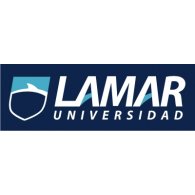          UNIVERSIDAD LAMAR Nombre: Diana Paola Guardado Navarro Matricula: BEO4132 Grupo y grado: 2ºAMateria: Tecnologías de la información Maestro: Omar Fecha: 18/Mayo/2016Descripción del alumno:Hola profesor Omar, me considero una  buena alumna  nunca le doy molestias solo soy muy platicona de ahí en más me porto muy bien, gracias por su atención, saludos. Índice:Parcial 1Tabla de Software libre y propietarioComo crear un gestor de correos Parcial 2: Presentación de las drogas. Parcial 3: 3 gestores de base de datos Base de datos,.  Introducción: En este trabajo llamado portafolio se hablara acerca de todos los trabajos y actividades  hechos en el semestre. Parcial 1:Parcial 1: 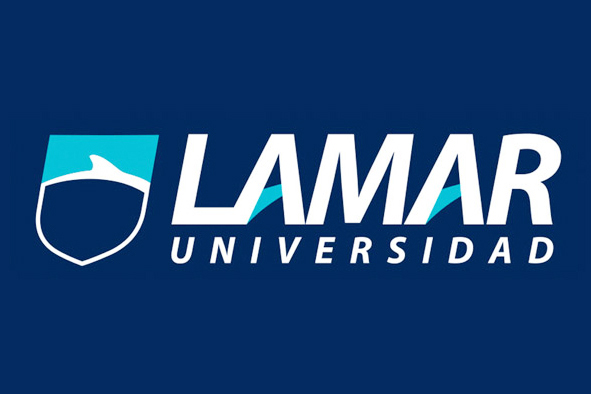                                                     Nombre: Diana Guardado                                                     Matricula: BEO 4132                                                    Maestro: Omar                                                    Materia Tecnologias:                                     Nombre del trabajo: Como crear un gestor de correos                                                   Grupo y grado 2°A Paso 1:Abre el navegador que usas normalmente. Allí, en la barra de direcciones, escribe la siguiente URL o dirección web: www.gmail.comPaso 2:Una vez te abra la página principal del Gmail, haz clic en la opción Crear una cuenta, ubicada debajo del cuadro de inicio de sesión. De manera inmediata se abrirá una página nueva con el formulario que debes llenar para registrarte en Gmail.Paso 3:Escribe tu Nombre completo en los espacios en blanco y recuerda que para escribir los datos que te piden, debes hacer clic sobre ellos.Paso 4:Escribe el nombre que le quieres dar a tu cuenta de correo, en el campo Nombre de usuario. Por ejemplo: micorreo@gmail.com, mioportunidad@gmail.com, etc. También, puedes escribir tu propio nombre para ser fácilmente identificado por tus contactos.Parcial 2: Las drogas Índice:Introducción…………………. Página 1  Desarrollo…………………... Página 3 y 4Conclusión…………………. Página 5 Introducción: Una droga es una sustancia que puede modificar el pensamiento, las sensaciones y las emociones de la persona que las consume.  Las drogas tiene la capacidad de cambiar el comportamiento y, a la larga, la manera de ser.Algunas drogas se consideran legales, y otras ilegales. La consideración de un tipo de droga como legal (como sucede con el alcohol o el tabaco) implica tan solo una regulación diferente de la producción y de la comercialización, y en ningún caso quiere decir que no sea peligrosa. Todas las drogas comportan un riesgo y no existe consumo alguno que pueda considerarse totalmente seguro. El riesgo resulta de la combinación de tres factores: los efectos que provoca la sustancia, la manera de utilizarla (dosis, forma de administrarla, efectos que quieren obtenerse con ella) y la vulnerabilidad del consumidor.Desarrollo: Las Drogas son esencialmente venenos. La cantidad que se consume determina su efecto.Una pequeña cantidad actúa como estimulante (te acelera). Una cantidad mayor, actúa como sedante (te entorpece). Una cantidad aún mayor puede envenenar y matar a la persona.Esto es cierto para cualquier droga. Sólo varía la cantidad requerida para producir el efecto.Pero muchas drogas presentan otro riesgo: afectan directamente a la mente. Pueden distorsionar la percepción del consumidor con respecto a lo que está ocurriendo a su alrededor. Como resultado, las acciones de la persona pueden parecer extrañas, irracionales, inapropiadas y hasta destructivas.Las drogas bloquean todas las sensaciones, tanto las deseadas como las indeseadas. Así que mientras proporcionan un breve alivio para mitigar el dolor, también anulan la habilidad, la lucidez, y nublan tu capacidad de pensar.Los medicamentos son drogas que tienen el propósito de acelerar, desacelerar o cambiar la manera en que el cuerpo funciona, tratando de hacerlo funcionar mejor. Algunas veces son necesarios. Pero aún así, no dejan de ser drogas: actúan como estimulantes o sedantes, y demasiada cantidad puede matarte. Así que, de acuerdo a lo anterior, si no usas los medicamentos como se supone que deben ser usados, pueden ser tan peligrosos como las drogas ilegales.¿Por qué la gente consume drogas?  Las personas consumen drogas porque quieren cambiar algo en su vida.Aquí hay algunas razones que los jóvenes han expresado con respecto al consumo de drogas:Para encajar en el ambientePara evadirse o relajarsePara disipar el aburrimientoPara parecer mayorPara rebelarsePara experimentarPiensan que las drogas son una solución. Pero con el tiempo, las drogas se convierten en el problema.Por difícil que sea para alguien hacer frente a sus problemas, las consecuencias del consumo de drogas siempre serán peores que el problema que está tratando de resolver con ellas. La respuesta verdadera es conocer los hechos y no consumir drogas en primer Conclusión: Las drogas son sustancia que ponen en riesgo a la sociedad y a las personas, y son muy malas porque te vuelves adicto. Parcial 3: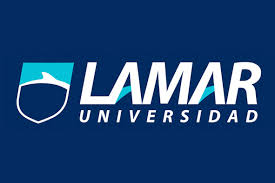 Nombre: Diana Paola Guardado NavarroMatricula: BEO4132Grupo y Grado: 2°AMaestro: Omar Materia: Tecnologías de la información Trabajo: 3 Gestores de base de datosTres gestores de base de datosPostgreSQL: Es un sistema de gestión de base de datos (ORDBMS) basado en el proyecto POSTGRES. El director de este proyecto es el profesor Michael Stonebraker. PostgreSQL en una derivación libre de este proyecto  y utiliza el lenguaje SQL92/SQL99. PostgreSQL es un sistema objeto-racional ya que tiene características de la orientación a objetos como puede ser tipo de datos, funciones, restricciones, reglas e integridad. A pesar de esto PostgreSQL no es un sistema de gestión  base de datos puramente orientados a objetos. Algunas de sus características son las siguientes: *Implementación del estándar SQL92/SQL99.*Soporta distintos tipos de datos.*Incorpora una estructura de base de datos arrays. *Incorpora de diversa índole*Permite la declaración de funciones propias.*Soporta el uso de índices, reglas y vistas. *Incluye herencia entre tablas por lo que a este gestor de base de datos se le  incluye entre los gestores objeto-relacionales.MySQL: Es un sistema de gestión de base de datos relacional. Su diseño multhilo una gran carga de forma eficiente. Aun que MySQL es un software libre, MySQL AB distribuye una versión comercial de MySQL, que no se diferencia de la versión libre más que el soporte técnico que se ofrece. Algunas de sus principales características son las siguientes:*Aprovecha la potencia de sistemas multiprocesador, gracias a su implementación multhilo.*Soporta gran cantidad de tipos de datos para columnas.*Dispone de API’s*Gran portabilidad entre sistemas*Soporta hasta 32 índices por tabla*Gestión de usuarios y passwod. Oracle: Es un sistema de gestión de base de datos objeto-relacional desarrollo por Oracle Corporation. Se considera Oracle como uno de los sistemas de  base de datos más completos.Su dominio en el mercado  de servidores empresariales ha sido casi total hasta hace poco recientemente su competencia es MySQL y de la oferta de otros RDBMS con licencia libre como PostgreSQL, MySQL o Firebird. Las últimas versiones de Oracle han sido  han sido certificadas para poder trabajar bajo GNU/Linux. Características: *Entomo cliente/servidor*Gestión de grande base de datos*Alto rendimiento en transiciones.*Adaptación de estándares a la industria como SQL92* Opción distribuida*Portabilidad.*Compatibilidad.*Conectabilidad*Replicación de entornos Conclusión: En la  realización de este trabajo aprendimos  el lenguaje SQL de los sistemas de gestión de base de datos y su importancia la hora de almacenar clasificar y manejar información, de cualquier tipo. Parcial 3: Create database Tienda de abarrotes Use tienda de abarrotes Create tabla Galletas  (Nombre Galletas  varchar (20), Fecha de entrega varchar (20),Fecha de caducidad varchar (20), Zona varchar (20)); 
Create table caducadas (Sobritas bool (1),Lácteas bool (1),Agua bool (1), Enlatados bool (1));Create table zonas (Cremería varchar  (20),Lácteos varchar (20), Verduras varchar (20), Salchichoneria varchar (20));Insert to Galletas (Nombre Galletas, fecha de entrega, caducidad, zona)Value (`Emperador´, 07/08/2012, `Galletero´)Value (`Chokies´, 02/09/2016 `Galletero´)Value ( `Marías´, 26/12/2017 `Galletero´,)Conclusión: Después de analizar el portafolio  llegue a la conclusión de que es muy importante e interesante saber estas cosas. Gracias. Software libreSoftware propietarioEl código puede ser modificadoNo tiene acceso al código No requiere actualizaciones Requiere actualizaciones Sin costoTiene costo Orientación mediante blog,  foros y wikis Orientación mediante paginas oficiales, propietarios y manuales Libertad de uso Limita el uso al usuario 